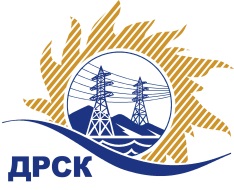 Акционерное Общество«Дальневосточная распределительная сетевая  компания»Уведомление №3 о внесение изменений в Извещение, Документацию и Техническое задание г. Благовещенск                                                                                     31 августа 2017г.Организатор: АО «Дальневосточная распределительная сетевая компания» (далее АО «ДРСК») (почтовый адрес: 675000, г. Благовещенск, ул. Шевченко 28, тел./факс: 8 (4162) 397-260, e-mail: okzt3@drsk.ruСпособ и предмет закупки: открытый запрос цен: «Оборудование для столовой».	Извещение опубликованного на сайте в информационно-телекоммуникационной сети «Интернет» www.zakupki.gov.ru (далее - «официальный сайт») от 16.08.2017 г. под № 31705426441Изменения внесены:В Извещение:             пункт 10. читать в следующей редакции: Срок предоставления Документации о закупке: с 16 августа 2017 г. по 06 сентября 2017г.            пункт 15.2 читать в следующей редакции: Дата окончания приема заявок  на участие в закупке: 15:00 часов местного (Благовещенского времени) 09:00 часов (Московского времени) 06 сентября 2017г.           пункт 16 читать в следующей редакции: «Дата, время и место вскрытия конвертов с заявками на участие в закупке: 15:00 часов местного (Благовещенского) времени (09:00 часов Московского времени) 06 сентября 2017  -  по адресу -           пункт 17 читать в следующей редакции: «Дата, время и место рассмотрения заявок: Предполагается, что рассмотрение заявок будет осуществлено в срок до 17:00 часов местного (Благовещенского) времени 27 сентября 2017  г. по адресу Организатора»          пункт 18 читать в следующей редакции: «Дата, время и место подведения итогов закупки: Предполагается, что подведение итогов  запроса предложений будет осуществлено в срок до 17:00 часов местного (Благовещенского) времени  04 октября 2017  г.»»         В Документацию о закупке:  пункт 4.2.15 читать в следующей редакции: «Срок окончания приема заявок на участие в закупке: 15:00 часов местного (Благовещенского времени) 09:00 часов (Московского времени) 06 сентября 2017г. »          пункт 4.2.16 читать в следующей редакции: «Сроки предоставления участникам закупки разъяснений положений документации о закупке: Дата окончания предоставления разъяснений: до 06 сентября 2017 г.»          пункт 4.2.17 читать в следующей редакции: «Дата и время вскрытия конвертов с заявками на участие в закупке: 15:00 часов местного (Благовещенского времени) 09:00 часов (Московского времени) 06 сентября 2017г. по адресу - .         пункт 4.2.18 читать в следующей редакции: «Дата, время и место рассмотрения заявок: Предполагается, что рассмотрение заявок будет осуществлено в срок до 17:00 часов местного (Благовещенского) времени 27 сентября  2017  г. по адресу Организатора»         пункт 4.2.19 читать в следующей редакции: «Дата, время и место подведения итогов закупки: Предполагается, что подведение итогов  запроса предложений будет осуществлено в срок до 17:00 часов местного (Благовещенского) времени  04 октября 2017  г.»в Техническое задание:Приложения: № 1.1 «Перечень и объемы оборудования» и  № 1.2 «Техническое  описание оборудования» читать в новой редакции от 28.08.2017г. (изменения внесены в номер подпункта 27)        Все остальные условия Извещения, Документации о закупке и условия Технического задания остаются без изменения.Начальник отдела конкурсных закупок АО «ДРСК»                                                         М.Г. ЕлисееваИсп. Терёшкина Г.М.(416-2) 397-260okzt3@drsk.ru